 КАК НЕ СТАТЬ ЖЕРТВОЙ МОШЕННИКОВ! 

Можно узнать в видеоролике 

 При возникновении чрезвычайных ситуаций необходимо звонить по телефонам: 102, 112, 8(800) 201-92-32 (Единая дежурно-диспетчерская служба м.р. Безенчукский).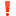 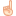 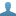 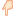 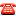 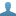 https://youtu.be/zzmTBKjqHfc